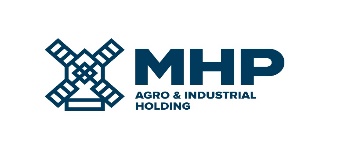 19 August 2022, Limassol, CyprusMHP SE
Monthly Operational Update for the period ended 31 July 2022MHP SE (LSE: MHPC), the parent company of a leading international food & agrotech group with headquarters in Ukraine, today announces its monthly operational update for July 2022. 1. POULTRY AND RELATED OPERATIONS (w/o PP)Since the beginning of the Russian war in Ukraine, the Company has been facing complex challenges and disruptions, which, primarily, resulted in a decrease in capacity utilisation of poultry production. Since April, the Company has been extensively developing alternative routes to resume and continue exports. As of today, export of all proteins from Ukraine continues to be extremely challenging and requires 24/7 attention and management. * - including culinary products; ** - pps – percentage points2. GRAIN GROWING OPERATIONS UPDATEWinter crops (wheat, rapeseeds and other) harvesting is progressing on around 69,700 ha of land. Rapeseeds harvest has been complete on around 27,500 ha with around 3.8 t/ha yield. Wheat harvesting is progressing on around 40,700 ha of land, 85% complete, with current 5.5 t/ha yield.Spring crops are in good conditions. The weather conditions are also relatively good, however, there are some regions in Ukraine with extreme weather conditions, where it is hot and very dry.In 2022, MHP is planning to harvest around 335,000 ha of land.3. MEAT PROCESSING AND OTHER AGRI OPERATIONS For further information and Investor Relations enquiries please contact:Notes to Editors:About MHPMHP SE is the parent company of a leading international food & agrotech group with headquarters in Ukraine, and production facilities not only in Ukraine, but also in the Balkans (Perutnina Ptuj Group). Ukraine: MHP has the greatest market share and highest brand recognition for its products. MHP owns and operates each of the key stages of chicken production processes, from feed grains and fodder production to egg hatching and grow out to processing, marketing, distribution and sales (including through MHP's franchise outlets). Complete vertical integration practically eliminates MHP’s exposure to raw material price fluctuations since its grain production exceeds internal consumption requirements, allowing the Company to be an important participant in the international commodity trade.  In addition to cost efficiency, vertical integration also enables MHP to maintain strict biosecurity and to control the quality of its inputs and the resulting quality and consistency of its products all the way to the point of sale. To support its sales, MHP maintains a distribution network consisting of nine distribution and logistical centers within major Ukrainian cities. MHP uses its own truck fleet to distribute its products, reducing overall transportation costs and delivery times.MHP also has a leading grain cultivation business growing corn, soya and sunflower to support the vertical integration of its chicken production and increasingly other grains, such as wheat and rape, for sale to third parties. MHP leases agricultural land located primarily in the highly fertile black soil regions of Ukraine.The Balkans: Perutnina Ptuj (PP) is a leading poultry and meat-processing producer in the Balkans, with production sites in four Balkan countries: Slovenia, Croatia, Serbia, Bosnia and Herzegovina. PP owns distribution companies in Austria, Macedonia and Romania and supplies products to fifteen countries in Europe. PP is vertically integrated across all states of chicken meat production - feed, hatching eggs production and hatching, breeding, slaughtering, sausage production and further poultry processing.MHP trades on the London Stock Exchange under the ticker symbol MHPC.Forward-Looking StatementsThis press release might contain forward-looking statements that refer to future events or forecast financial indicators for MHP SE. Such statements do not guarantee that these are actions to be taken by MHP SE in the future, and estimates can be inaccurate and uncertain. Actual final indicators and results can considerably differ from those declared in any forward-looking statements. MHP SE. does not intend to change these statements to reflect actual results.PoultryJuly2022July 2021% change YoYJune 2022% change MoMProduction volume, tonnes52,03963,982-19%56,767-8%Sales volume, third parties tonnes56,54364,276-12%55,6764%Ukraine25,56125,6880%25,5880%Export30,98238,588-20%30,0883%Share of export sales, %55%60%-5 pps**54%1 ppsAverage price per 1 kg net of VAT, US$*Average price per 1 kg net of VAT, US$*2.092.091.7221%2.042%Sunflower oilSales volume, third parties tonnes22,55513,31192%22,54413%Soybeans oilSales volume, third parties tonnes1,1676,381-82%4,045-71%Meat processing products and Convenience FoodJuly2022July 2021% change YoYJune 2022% change MoMSales volume, tonnes2,5024,883-49%2,4213%Price per 1 kg net VAT, UAH76.1671.417%73.374%Price per 1 kg net VAT, UAH76.1671.417%73.374%Anastasiya Sobotyuk         +38 050 339 29 99+357 99 76 71 26a.sobotyuk@mhp.com.ua